ЗАЯВКА считается принятой ТОЛЬКО после письменного подтверждения сотрудником оргкомитета «ЗАЯВКА ПРИНЯТА» по e-mail. Если Вы не получили ответ в течение суток, просим Вас связаться с Оргкомитетом по т. 8-904-778-1000!ВНИМАНИЕ!!! Дипломы и Благодарности заполняются на основании данных ЗАЯВКИ!!!Подача заявки означает, что все руководители, ответственные лица, участники и сопровождающие лица ознакомлены и согласны с условиями ПОЛОЖЕНИЯ конкурса.Время прибытия на конкурс и выступления участников определяется ТОЛЬКО после получения всех заявок и формирования Предварительной программы. Согласно ПОЛОЖЕНИЯ возможное время проведения фестиваля с 8:00 до 22:00.ЗАПОЛНЕННУЮ ЗАЯВКУ направлять на e-mail: info@talantia.ru               ТЕЛЕФОН: 8-904-778-1000.ЗАЯВКА на участие в конкурсе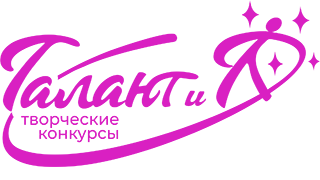 Творческий проект «ТАЛАНТиЯ»Сайт: www.talantia.ruE-mail: info@talantia.ruтел. 8-904-778-1000   № _______Номер НЕ заполнять!!!Название КОНКУРСА и ДАТА проведения: ЗВЁЗДНАЯ ПРОХОДКА, 23 января 2022гНазвание коллектива с указанием города (района) (название будет указываться в дипломе!!!)Направляющая организация: название (указывается в дипломе!!!) Руководитель коллектива: ФИО и ДОЛЖНОСТЬ (указываются в дипломе), контактный телефон (желательно сотовый!!!), e-mail. Руководитель коллектива: ФИО и ДОЛЖНОСТЬ (указываются в дипломе), контактный телефон (желательно сотовый!!!), e-mail. ФИОДОЛЖНОСТЬТЕЛЕФОНE-mailЕсли заявку подает другое лицо – укажите контактные данныеДополнительная информация для внесения в диплом и благодарность: ФИО и ДОЛЖНОСТЬ других сотрудников коллектива или иная информация (заполняется по желанию)Именинник в день проведения конкурса: Фамилия и Имя, возраст(заполняется, если есть такой участник в день конкурса. Отдельное поздравление на конкурсе)Именинник в день проведения конкурса: Фамилия и Имя, возраст(заполняется, если есть такой участник в день конкурса. Отдельное поздравление на конкурсе)Фамилия, имя/ Возраст/ Название номера  Общее количество участников коллектива, пребывающих на конкурс БЕЗ УЧЕТА руководителей и сопровождающих, без повтора детей в номерах. (информация для подарков и размещения по гримеркам) КОНКУРСНЫЕ НОМЕРА:Записать номера в ПРЕДПОЧТИТЕЛЬНОМ ПОРЯДКЕ ВЫСТУПЛЕНИЙУказать сколько времени нужно для переодевания (столбец 7)Если в номерах участвуют ОДНИ и ТЕ ЖЕ ДЕТИ – просим ЭТО УКАЗАТЬ (столбец 7)!Количество номеров НЕ ОГРАНИЧЕНО – добавляйте СТРОКИ в таблице!КОНКУРСНЫЕ НОМЕРА:Записать номера в ПРЕДПОЧТИТЕЛЬНОМ ПОРЯДКЕ ВЫСТУПЛЕНИЙУказать сколько времени нужно для переодевания (столбец 7)Если в номерах участвуют ОДНИ и ТЕ ЖЕ ДЕТИ – просим ЭТО УКАЗАТЬ (столбец 7)!Количество номеров НЕ ОГРАНИЧЕНО – добавляйте СТРОКИ в таблице!КОНКУРСНЫЕ НОМЕРА:Записать номера в ПРЕДПОЧТИТЕЛЬНОМ ПОРЯДКЕ ВЫСТУПЛЕНИЙУказать сколько времени нужно для переодевания (столбец 7)Если в номерах участвуют ОДНИ и ТЕ ЖЕ ДЕТИ – просим ЭТО УКАЗАТЬ (столбец 7)!Количество номеров НЕ ОГРАНИЧЕНО – добавляйте СТРОКИ в таблице!КОНКУРСНЫЕ НОМЕРА:Записать номера в ПРЕДПОЧТИТЕЛЬНОМ ПОРЯДКЕ ВЫСТУПЛЕНИЙУказать сколько времени нужно для переодевания (столбец 7)Если в номерах участвуют ОДНИ и ТЕ ЖЕ ДЕТИ – просим ЭТО УКАЗАТЬ (столбец 7)!Количество номеров НЕ ОГРАНИЧЕНО – добавляйте СТРОКИ в таблице!КОНКУРСНЫЕ НОМЕРА:Записать номера в ПРЕДПОЧТИТЕЛЬНОМ ПОРЯДКЕ ВЫСТУПЛЕНИЙУказать сколько времени нужно для переодевания (столбец 7)Если в номерах участвуют ОДНИ и ТЕ ЖЕ ДЕТИ – просим ЭТО УКАЗАТЬ (столбец 7)!Количество номеров НЕ ОГРАНИЧЕНО – добавляйте СТРОКИ в таблице!КОНКУРСНЫЕ НОМЕРА:Записать номера в ПРЕДПОЧТИТЕЛЬНОМ ПОРЯДКЕ ВЫСТУПЛЕНИЙУказать сколько времени нужно для переодевания (столбец 7)Если в номерах участвуют ОДНИ и ТЕ ЖЕ ДЕТИ – просим ЭТО УКАЗАТЬ (столбец 7)!Количество номеров НЕ ОГРАНИЧЕНО – добавляйте СТРОКИ в таблице!КОНКУРСНЫЕ НОМЕРА:Записать номера в ПРЕДПОЧТИТЕЛЬНОМ ПОРЯДКЕ ВЫСТУПЛЕНИЙУказать сколько времени нужно для переодевания (столбец 7)Если в номерах участвуют ОДНИ и ТЕ ЖЕ ДЕТИ – просим ЭТО УКАЗАТЬ (столбец 7)!Количество номеров НЕ ОГРАНИЧЕНО – добавляйте СТРОКИ в таблице!1234567НОМИНАЦИЯВОЗРАСТНАЯ КАТЕГОРИЯХРОНО-МЕТРАЖФАМИЛИЯ ИМЯ, если соло, дуэт, трио  НАЗВАНИЕ НОМЕРАКОЛ-ВО ЧЕЛОВЕКПОВТОРУЧАСТНИКОВ* Заявки без указания продолжительности номера не рассматривается* Заявки без указания продолжительности номера не рассматривается* Заявки без указания продолжительности номера не рассматривается* Заявки без указания продолжительности номера не рассматривается* Заявки без указания продолжительности номера не рассматривается* Заявки без указания продолжительности номера не рассматривается* Заявки без указания продолжительности номера не рассматривается